МИНИСТЕРСТВО КУЛЬТУРЫ РЕСПУБЛИКИ ТЫВАГБУ «ТУВИНСКАЯ РЕСПУБЛИКАНСКАЯ ДЕТСКАЯ БИБЛИОТЕКА ИМ. К.И.ЧУКОВСКОГО»Организационно-методический отдел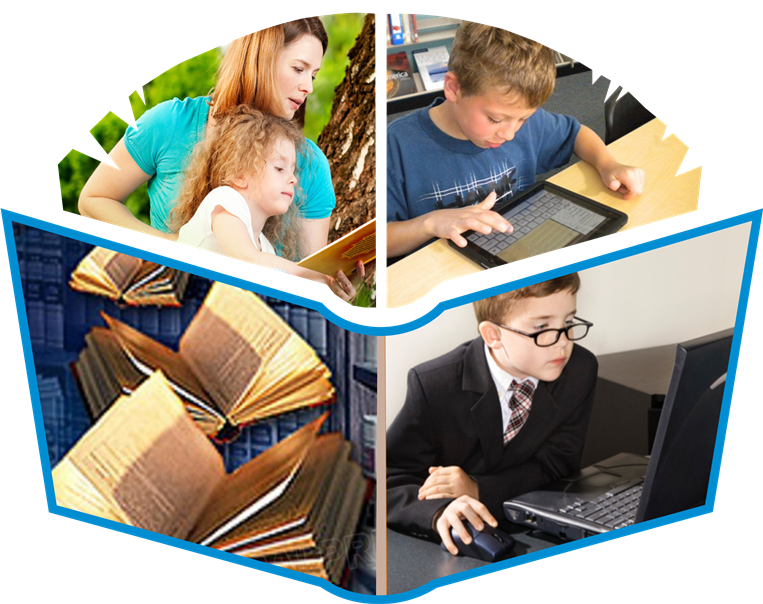 Кызыл, 2021ОГЛАВЛЕНИЕОТ СОСТАВИТЕЛЯ………………………………………………..…………....3ФОРМЫ ОНЛАЙН-МЕРОПРИЯТИЙ……………………………………….4ИДЕИ ПУБЛИКАЦИЙ…………………………………………….................6РЕКОМЕНДУЕМЫЕ ХЕШТЕГИ………………………………………........7ОНЛАЙН-СЕРВИСЫ ДЛЯ ОФОРМЛЕНИЯ МЕРОПРИЯТИЙ………...…7Как создать видеоролик?.............................................................................7Как создать виртуальную выставку?.......................................................9Выставка в программе MS Power Point с использованием гиперссылок………………………………………………………………10Превращение презентации PowerPoint с помощью Video Puppet в комментируемое видео…………………………………………….…….11Создание виртуальной книжной выставки в онлайн-сервисе Thinglink……………………………………………………………….….12Правила презентации ………………………………………………..…..13ПРИЛОЖЕНИЕ 1ПРИЛОЖЕНИЕ 2ОТ СОСТАВИТЕЛЯНаша жизнь не стоит на месте, события в жизни всего мира в связи с коронавирусной инфекцией  подвигли работу библиотек перейти на новый формат — онлайн-обслуживание населения. При переходе на новый вид обслуживания  библиотеки столкнулись рядом трудностей, такие как отсутствие опыта, особенности нового формата работы, такие как аудио -видеосъемки и их монтаж, технические возможности каждого специалиста. Тенденцию перехода всех мероприятий на онлайн режим уже не остановить, поэтому необходимо адаптироваться к онлайн режиму. Те наработки, которые появились в арсенале библиотекарей во время карантина и самоизоляции, теперь будут использоваться и в дальнейшей постоянной работе, т.к. они позволяют расширить круг читателей, пользователей через социальные сети, раскрыть фонд, книговыдачу, реализацию планов, профессионально расти специалистам. Информационным каналом, справочником, лучшим другом современного ребенка стали телефоны, планшеты, компьютеры. Чтобы привлечь интерес к библиотеке, удержать, привить привычку читать современных маленьких пользователей библиотеки, библиотекарям необходимо освоить навыки медиа грамотности.  Современный библиотекарь -  это высококвалифицированный специалист, владеющий не только традиционными библиотечными технологиями и методиками, но и, в равной степени, умеющий использовать информационные технологии. Библиотекарь сегодня является проводником не только в мир книг, но и в загадочный мир Интернета. Проводимые онлайн-мероприятия должны соответствовать аудитории, оформляться красиво, креативно и современно. Для этого необходимо освоить и ежедневно применять в своей работе различные виды онлайн сервисов. В настоящих методических рекомендациях для оказания помощи в работе библиотекарей отметили формы онлайн мероприятий, идеи публикаций, популярные хештеги, раскрыли несколько онлайн-сервисов для оформления мероприятий, приложили ссылки сервисов и онлайн-инструментов, интернет-ресурсы для библиотекарей. 1. ФОРМЫ ОНЛАЙН-МЕРОПРИЯТИЙБиблиотечная акция онлайн - яркое комплексное мероприятие, вовлекающее большое количество людей, направленное на продвижение социально значимых целей, например, продвижение чтения, осуществляемое в виртуальном пространстве.Библиотечный флешмоб онлайн – заранее спланированная массовая акция. Обязательное условие – использование уникальных хештегов (Хештег – это ключевое слово или фраза, перед которыми ставится символ # и которые используется в публикациях в социальных сетях. Например: #люблючитать), по которым можно найти публикации, имеющие отношение к флешмобу.Буктрейлер – это короткий видеоролик, рассказывающий в произвольной художественной форме о какой-либо книге.Вебинар (видеоконференция, видео совещание и др.) – обучающее онлайн-занятие или корпоративное онлайн-совещание. Организуется библиотекой с использованием приложения-мессенджера.Видеоролик (видеоклип) – непродолжительная по времени художественно составленная последовательность кадров.Викторина онлайн – вид игры, заключающийся в ответах на вопросы онлайн. У участников викторины должна быть возможность максимально просто ответить на вопросы и получить ответы.Виртуальная книжная выставка – это публичная демонстрация в сети Интернет с помощью средств веб-технологий виртуальных образов специально подобранных и систематизированных произведений печати и других носителей информации, а также общедоступных электронных ресурсов, рекомендуемых удаленным пользователям библиотеки для обозрения, ознакомления и использования.Виртуальная экскурсия (путешествие, прогулка, круиз и т.п.) – коллективное или индивидуальное знакомство с достопримечательностями в виртуальном режиме.Интеллектуальная игра онлайн – это вид игры, основывающийся на применении игроками своего интеллекта или эрудиции, осуществляемая в виртуальном пространстве. Как правило, создается в онлайн-сервисе или осуществляется посредством прямой трансляции.Интернет – фотоакция – одна из самых популярных форм работы. Публикации обычно сопровождают хэштеги.Интернет-марафон - мероприятие, которое проводится режиме онлайн, длится несколько дней и посвящено определенной теме. Обязательно используется заданный хештег.Мастер-класс онлайн – интерактивное занятие в виртуальном пространстве, во время которого все процессы осуществляются на практике и с участием слушателей в контексте обмена опытом между руководителем и слушателями. Может быть, в виде прямого эфира, видеоролика, фотографий с описанием процесса изготовления какого-либо изделия.Обзор литературы онлайн - это связный, последовательный, рассказ о произведениях печати или электронных книгах, осуществляемый в виртуальном пространстве. Может быть в виде видеоролика, презентации, поста.Онлайн-встреча (с писателем, с иностранным человеком) – это заранее условленные собрания двух и более людей в виртуальном пространстве. Онлайн-трансляция – передача аудиовизуального изображения с любого мероприятия в реальном времени через интернет большому количеству зрителей.Онлайн-чтение (индивидуальное, по ролям, театрализованное, за кадром и др.) - прочтение отрывков или полных текстов художественных произведений в удаленном режиме.Пост (публикация) (англ. post, сообщение) – отдельно взятая запись на странице или в группе библиотеки в социальных сетях.Подкаст – аудиофайл (реже бывают видеофайл), который публикуется на специальных сайтах и может в любое время быть прослушан на телефоне, плеере, планшете, компьютере. Напоминает радиопрограмму, звуковую википедию – также служит для передачи информации.Прямой эфир – процесс непосредственной передачи телевизионного или радиосигнала с первого дубля с места проведения записи в эфир, то есть трансляция сигнала в реальном времени.Челлендж (англ. challenge – «проблема, сложная задача, вызов») – задание, которое  предлагается выполнить подписчикам. Разновидность – книжный челлендж (книжный вызов) – это популярный формат состязания по чтению. Читатели берут книги, объединённые какой-то идеей или просто указанные в списке (расписании), и бросают себе вызов: «смогу ли я прочесть эти книги за отведённое время?». Либо когда несколько библиотек и читатели/блогеры снимают видео или публикуют фотографии на определенную тему с хештегом челленджа.Экскурсия онлайн (виртуальное путешествие) – показ заранее подобранных объектов в режиме онлайн. Может быть в виде видеоролика, прямого эфира, презентации.Лекторий (может быть использован для библиотечного урока)2. ИДЕИ ПУБЛИКАЦИЙПодборка книг;Викторина;Ответы на часто задаваемые вопросы о библиотеке;Цитаты (не должны занимать 99 % контента);Книга, которая улучшит…;Книга, которая решит проблему …;Инфогра́фика об истории и жизни библиотеки. (Инфогра́фика — это графический способ подачи информации, данных и знаний, целью которого является быстро и чётко преподносить сложную информацию. Одна из форм графического и коммуникационного дизайна);Книжный юмор;Полезные подборки: 10 приемов, 5 ошибок, хит-парад, рейтинг;Чек-лист - это перечень пошаговых последовательных действий, которые необходимо выполнить, чтобы получить определенный результат в какой-либо работе;Лайфхаки - это любой трюк, короткий путь, навык или новый метод, который повышает производительность и эффективность во всех сферах жизни;Тест;А вы знали, что…;Сравнение книги № 1 и книги № 2, далее вывод и приглашение к дискуссии в комментариях;Как правильно выбрать книгу по …;Подборка полезных ресурсов в интернете;Цитата и другие.3. РЕКОМЕНДУЕМЫЕ ХЕШТЕГИ4. ОНЛАЙН-СЕРВИСЫ ДЛЯ ОФОРМЛЕНИЯ МЕРОПРИЯТИЙОнлайн мероприятия рекомендуется оформить с помощью различных онлайн-сервисов. Давайте вместе изучать их и использовать в работе!Что такое онлайн-сервисы (инструменты)? Это программы, которые не требуют установки на компьютер и работают на удаленном сервере («в облаке»). Результат работы этих программ пользователь получает в виде готовой услуги.Аудио, видео и визуальный контент, созданный в онлайн-сервисах, используются при оформлении визуального ряда мероприятий (в печатном или электронном виде), размещаются в блогах и на страницах в социальных сетях.4.1. Как создать видеоролик? (на примере программы Windows Movie Maker)Написать сценарий будущего видеоролика.Скачать видеозаписи. Пример: скачать видеозаписи из Youtube: на странице с выбранным видео в адресной строке между «you» и «tube» пишем «magic» (без пробелов, тире) и нажимаем «Enter». На открывшейся странице нажимаем «Download» начинаем скачивать. Второй вариант: между «you» и «tube» написать «ss» (без пробелов, тире) и также нажать «Enter».В программе Windows Movie Maker используются форматы видео avi, аудио – mp3. Соответственно, если скачанные файлы не поддерживаются, их необходимо конвертировать, т.е. перевести в нужный формат. Для этого в интернете набираем в поиске «Online-Converter» и заходим в Online-Converter. Выбираем нужный формат, начинаем загрузку и преобразование файла и сохраняем его на компьютер. Более поздние версии программы поддерживают любые форматы.Чтобы добавить видео для монтажа, нажимаем «Импорт» в поле «Операции» в левом верхнем углу. Далее перетаскиваем его на шкалу времени видео в нижнюю панель. Справа будет отображаться фильм и значок обрезать, - два прямоугольника, разделенные пунктиром, а на шкале времени мы сможем его обрезать. Для этого двигаем начало и конец фрагментов фильма и обрезаем ненужное, нажимая «Удалить» правой кнопкой мышки.Чтобы заглушить звуковую дорожку фильма, нажимаем на плюс возле надписи «Видео» видеодорожки фильма, и на нужном нам фрагменте кликая правой кнопкой мышки, выбирая из списка «Выключить».Чтобы создать титры, нажимаем в поле «Операции» в левой верхней колонке «Создание названий и титров» - «Выбрать титр», печатаем текст, меняем шрифт, анимацию. Чтобы добавить титр перед определенным слайдом, нажимаем «Добавить название на выбранном клипе на шкале времени».Чтобы создать переходы и эффекты, нажимаем «Отображение раскадровки», далее в поле «Операции» в левой верхней колонке выбираем «Монтаж фильма» - «Просмотр видео переходов» и выбираем понравившийся переход. Затем перетаскиваем выбранный переход в приготовленное место между нужными частями фильма.Для создания эффекта на частях фильма или изображениях, изменяем шкалу времени на раскадровки, нажимаем «Отображение раскадровки». Кликаем на «Просмотр видеоэффектов» в поле «Монтаж фильма», выбираем нужный и перетаскиваем его на выбранный эпизод фильма или изображение.Для добавления музыки, добавляем аудиофайл, перетаскиваем файл с музыкой на звуковую дорожку. Если в каком-то фрагменте фильма не заглушена изначальная аудиозапись, она сохранится вместе с общей для всего ролика.Чтобы сделать начало и конец фильма, нажимаем «Отображение шкалы времени», выбираем видеоэффект «Появление из черного».Сохраняем на компьютере в высоком качестве нажимая «Сохранить как». Обратите внимание, что во время монтажа фильма, при его воспроизведении будет низкое качество. После сохранения этот дефект будет устранен.4.2. Как создать виртуальную выставку?Существуют различные формы представления виртуальных книжных выставок (в скобках указаны программы и онлайн-сервисы для их создания):Презентация (Power Point, Slide Share)Слайд-презентация (слайд-шоу) обложек и кратких аннотаций к книгам с музыкальным сопровождением (Power Point, Photopeach, Photosnack).Видео обзор с рекомендациями библиотекаря, записью «громких чтений» читателей, видео впечатлений читателей и известных в городе людей (Windows Movie Maker, Youtube).Выставка в виде интерактивного плаката (Power Point с использованием гиперссылок, ThingLink).Выставка в виде ментальной карты, техники визуализации мышления в виде карты, в центре которой обозначена главная тема с отходящими от нее в разные стороны ключевыми словами, связанными с ней (Word, Power Point, Mindmeister, FreemindMap, Popplet).Выставка в виде ленты времени (Power Point, Dipity, Xtimeline, Free Timeline, Timerime, Timtoast, Ourstory Capzles).Выставка в виде 3D-книги (MS Publisher, Flip Book Maker, Flip PDF, ZooBurst Calameo Photosnack Myebook).Выставки на географической карте (Google Maps)Выставка – виртуальная доска (Thinglink, Google Презентации)Выставка – плакат (MS Publisher, Glogster, Thinglink, Playcast).При создании виртуальных выставок используются дизайнерские программы: Adobe Photoshop, FSViewer, Corel DRAW, ImageReady. При размещении выставки на сайте, блоге, используется программный язык HTML. Сканирование обложек, иллюстраций по распознаванию и правке текстов производится в программе FineReader.Инструкция по созданию виртуальной книжной выставки:Разработка модели электронной книжной выставки: выбор темы, отбор документов, информационных, иллюстративных, аудио- и видеоматериалов, составление схемы выставки (на листе бумаги можно нарисовать макет).Техническая подготовка проекта: фото или сканирование обложек, иллюстраций, поиск изображений обложек в интернете, подготовка текстовых материалов, обрезка аудио- и видеофрагментов, сохранение предварительных материалов в отдельной папке.Оформление работ в выбранной программе или онлайн-сервисе.В самом общем виде выставку можно оформить в презентации MS Power Point, а затем сохранить как отдельные картинки каждый слайд. После – вставить картинки в видеоролик и  разместить готовое видео на сайте или в социальных сетях.4.3. Выставка в программе MS Power Point с использованием гиперссылок.На первом слайде размещается тематическая картинка, название выставки, а также элементы управления — кнопки перехода (т.е. книги, о которых будет подробно рассказано на соответствующем слайде), нажимая на которые, пользователь переходит на слайд с подборкой изданий по ней.Далее создаются отдельные слайды для каждой книги (темы), указанной на первом слайде. Например: Слайд 1 – «Творчество современных фантастов: Сергей Тармашев, Сергей Лукьяненко, Мария Семенова». Слайд 2 – «Издания Сергея Тармашева». Слайд 3 – «Издания Сергея Лукьяненко». Слайд 4 «Издания Марии Семеновой».Оформляем гиперссылки - кнопки перехода. Первая кнопка перехода – надпись «Сергей Тармашев» на Слайде 1. Выделяем текстовый блок «Сергей Тармашев». Вверху, в панели управления, нажимаем «Вставка», выделяем «Гиперссылка». Выбираем «Связать с», далее нажимаем на «Место в документе» и выбираем из списка справа «Слайд №2» – «Издания Сергея Тармашева». Затем, для того, чтобы вернуться к началу выставки и выбрать следующую книгу (тему) для просмотра, создаем гиперссылку на Слайд 1 по следующей схеме: выделяем фото (либо текстовый фрагмент), на который в процессе показа презентации будем кликать мышкой, чтобы вернуться к началу выставки. Далее щелкаем правой кнопкой мыши и выбираем «Гиперссылка» - «Связать с» - «Место в документе» - «Слайд 1». Снова возвращаемся на Слайд 1 и повторяем с оставшимися названиями – «Сергей Лукьяненко», «Мария Семенова» те же действия.Затем, по желанию или необходимости, добавляем дизайн, анимацию, настраиваем время показа: «Показ слайдов» - «Настройка времени» и выбираем продолжительность показа каждого слайда. Нажимаем клавишу F5 и включаем режим просмотра.При добавлении презентации на страницу в социальных сетях, необходимо написать правила просмотра выставки, а при ее использовании на мероприятии демонстрировать ее в форме интерактивной игры.4.4. Превращение презентации PowerPoint с помощью Video Puppet в комментируемое видео.Этот инструмент создает собственный учебный видеофильм с голосовым комментарием.Чтобы использовать Video Puppet заходим на сайт и нажать кнопку «Create a video» («Создать видео»). Здесь можно загрузить набор слайдов PowerPoint или для продвинутых пользователей загрузить письменную стенограмму. Загрузите файл презентации в формате PPT, PPTX, PPSX и ODP. (Для Google Slides просто используйте Файл -> Загрузить -> Microsoft PowerPoint из меню приложения, чтобы создать файл PPTX). Презентация должна быть сохранена в обычном рабочем формате, а не в режиме демонстрации, то есть иметь расширения .ppt или .pptx.Добавить голос к видео: Добавьте текст в заметки докладчика вашей презентации. После загрузки презентации в Video Puppet вы сможете выбрать один из множества голосов или языков, фоновую музыку, и Video Puppet автоматически добавит голос поверх слайд-шоу. Нажимаете кнопку «Воспроизвести» рядом с выбором голоса, чтобы прослушать образец этого голоса. 	Для изменения голоса для определенного абзаца: также можно использовать несколько голосов или языков в одном видео. Для этого добавить направление голоса в абзацы заметок оратора, чтобы задать голос для следующего текста. Инструкция должна быть в квадратных скобках, начиная с ключевого слова voice, затем следует двоеточие ( :) и имя голоса, который вы хотите использовать. Важно добавить это в отдельный абзац, поэтому между инструкцией и остальным текстом должна быть пустая строка. Например: First sentence, in the main video voice. (voice: Brian) Brian will read this sentence.Можно использовать свой собственный голос или предварительно записанный звук. Чтобы использовать свой собственный голос, удалите текст из заметок докладчика и добавьте аудиофайл в слайд. Если к слайду PowerPoint прикреплен аудиофайл, Video Puppet будет воспроизводить его в качестве повествования для соответствующей сцены. Video Puppet позволяет автоматически добавлять субтитры на основе голоса поверх текста. Если вы используете свой собственный звук или хотите изменить субтитры, чтобы они отличались от текста повествования, просто добавьте абзац, начинающийся с правой угловой скобки ( >), к вашему повествованию.Когда видео будет готово, можно скачать его для публикации на своём сайте, в видео хранилище или просто сохранить его в своём компьютере. Вы также можете использовать записи экрана или предварительно отредактированные видео в качестве сцен. Чтобы использовать видеофайл в одной из ваших сцен, просто вставьте видео в презентацию. Вы можете добавить видео MOV и MP4 к своим слайдам.4.5. Создание виртуальной книжной выставки в онлайн-сервисе Thinglink.Заходим на сайт thinglink.com, нажимаем «Get started».В открывшемся окне выбираем «Free» - бесплатную версию, и нажимаем «Start».Регистрируем библиотеку: вносим свои данные, имя, e-mail, пароль. Если есть аккаунт библиотеки в Google, Facebook или Twitter, можно зайти через них.Нажимаем «Create», далее «Upload images» - «Choose images» и выбираем нужную картинку для выставки на своем компьютере – «Открыть». На появившейся странице с выбранной нами картинкой начинаем создавать виртуальную выставку. Нажимаем левой клавишей мыши по книгам и добавляем в поле слева аннотации, описания изданий и другие сопроводительные материалы:После того, как ко всем книгам будут составлены сопроводительные надписи, сохраняем выставку. Для этого нажимаем «Save image». Чтобы разместить ее в блоге, нажимаем «Поделиться» и копируем html-код для вставки в блог. Заходим на страницу блога и вставляем код в сообщение/страницу. Если выставка получилась больше по размерам, чем нужно, в скопированном коде смотрим какие заданы значения и меняем их, например, с 1000 меняем на 490. Если нет блога, ссылку на выставку вставляем в сообщение на странице в социальной сети.4.6. Правила презентации.Презентация должна иллюстрировать мысль, а не заменять ее.Слайд – не листок для заметок, не шпаргалка, не дубликат текста выступления ведущего и не раздаточный материал. В презентации в краткой и емкой форме раскрывается основная мысль (не более 5-6 строк). Это своеобразное наглядное пособие.Текста не должно быть слишком много. Текст должен быть максимально лаконичным, концентрировать основную мысль. Выравнивание по ширине делает его нечитабельным. Следовать единообразию, установленному перед началом работы, например, начинать текст с прописной буквы, не ставить точку после тезиса. Необходимо помнить и о типографских нормах, чтобы презентация выглядела аккуратно.Придерживаться выбранного размера и типа шрифта: для основного текста, заголовка, пояснительного текста. Рекомендуется использовать не более трех шрифтов. Используйте простой шрифт без засечек, например, без теней, объемных букв, обводок, эффектов. Шрифт должен быть контрастным и читабельным с разного расстояния: темные буквы на светлом фоне или наоборот. Существуют онлайн-сервисы для проверки контрастности, например, bl2.ru.Чередуйте слайды. Если презентация состоит из примерно одинаковых слайдов, с одинаковой длиной и видом текста, она будет скучной. Чередуйте текстовые слайды и сайды с изображениями. Лучше сделать 3-4 заготовки и копировать их, меняя текст и фотографии. Другая ошибка – множество ярких креативных слайдов, которые утомляют и не фиксируют внимание аудитории.Заголовок должен быть большим и отчетливо видным. В идеале аудитория должна суметь получить представление о презентации на основе прочтения заголовков.Списки не всегда уместны. Рекомендуется каждой ключевой идее посвятить отдельный слайд. При этом от причин двигаться к фактам, чтобы управлять вниманием аудитории. Лучше запоминается то, к чему слушатели пришли сами.Блок-схемы, графики, многоуровневые конструкции визуально сложны для восприятия. Факты и цифры не будут скучными, если добавить инфографику. Слайды не предназначены для анализа. Присутствующие должны быть готовы понять смысл слайда за несколько секунд.При использовании визуальных элементов, следует соблюдать баланс. Не должно быть картинок для привлечения внимания, не связанных с содержанием презентации. Правильно подобранное изображение углубляет понимание материала. При добавлении картинок из интернета следует обратить внимание на тип лицензии, чтобы избежать проблем с авторским правом. Можно скачать иллюстрации из фото стоков, но осторожно, иначе презентация будет содержать используемые всеми пользователями Интернета изображения.Используйте анимацию там, где она действительно нужна, связана с содержанием презентации. Например, поступательное появление используется тогда, когда описываются этапы процесса. В остальных случаях презентация не будет выглядеть современно.Фон презентации должен быть нейтральным. Не следует менять цветовую гамму от слайда к слайду.Наиболее существенную часть следует поместить в центр экрана. Следовать «правилу третей». Разделите слайд на трети вдоль и поперек. Значимые объекты располагаются на пересечениях, как правило, это заголовки и иллюстрации.Помните о времени показа слайда – 1 слайд в минуту. Если за это время текст невозможно прочитать, следует сократить.Фотографии не должны заменять содержание. Если иллюстрируется отчет с мероприятия, книжная выставка, все изображения нужно подписать.Откажитесь от готовых шаблонов. Есть бесплатные онлайн-сервисы, которые помогут создать дизайн, а также шаблоны презентации для Power Point.Использовать не более 5 цветов на всю презентацию, даже если презентация адресована детям. На одном слайде – не более 2-3 цветов с учетом основного цвета фона. Не использовать грязные и тусклые цвета.Интервалы между абзацами должны быть чуть больше, чем интервалы между строками.СПИСОК ИСПОЛЬЗОВАННОЙ ЛИТЕРАТУРЫ И ИСТОЧНИКОВ:1.	Ломова, О.В. Библиотечный карантин: новый формат общения / О. В. Ломова, О. В. Куюкова . — Текст : электронный // Хакасская Республиканская Детская Библиотека Страна Читалия : [сайт]. — URL: http://xn- ---7sbab3bbulzjlg7dvg.xn--p1ai/kollegam/izdatel-skayadeyatel-nost-.html.2.	Сахаренкова, Р. С. РАБОТА БИБЛИОТЕК В ОНЛАЙН-РЕЖИМЕ / Р. С. Сахаренкова. — Текст : электронный // Библиотечный навигатор : [сайт]. — URL: http://libkrasnodar.blogspot.com/2020/03/blogpost.html.3.	Словарь форм работы онлайн. — Текст : электронный // Тульские школьные библиотекари : [сайт]. — URL: http://bibliotula.blogspot.com/2020/08/blog-post.html.Приложение 1Подборка сервисов и онлайн-инструментов для создания различных информационных продуктов:Приложение 2Интернет-ресурсы для библиотекарей#люблючитать              #читающиедети #Читатьневредновреднонечитать #общественнаябиблиотека #книгадруг                     #читаемвместе #модельныебиблиотеки #нацпроекткультура #НациональныеПроектыРоссии #цифроваякультура    #культураонлайн                 #викторина               #культурныйдосуг#культуратувы             #кдутувы                   #читающаятыва #библиотекитувы             #рцнтд                                   #тува                                    #тыва #Национальная_Библиотека17 #Чуковка17     #читающийЧабан #подарокбиблиотеке #благотворительнаяакция #лучшийподарок_этокнигаНазвание Краткое описание Ссылка на инструкциюAnimaker (https://www.animaker.ru/)Сервис для создания анимации. Он позволяет загружать изображения, аудио, записывать звуковое сопровождение, предоставляет коллекции шаблонов, изображений, музыкальных треков, анимированных героев и анимированных переходов для изображений и текста (в том числе "рука" и "пишущая рука"), экспортирует готовое видео на YouTube и Facebook. С бесплатного аккаунта можно загрузить не более пяти видео в месяц в качестве 480p. Продолжительность видеоролика - до двух минут.https://murmansk-nordika.blogspot.com/2019/05/animaker.htmlAnimoto (https://animoto.com/education/classroom)Инструмент для создания слайд-шоу на основе шаблонов. Главная особенность сервиса - его "интеллектуальность": он умеет подстраивать показ фотографий под ритм музыки и удачно подбирать эффекты.https://murmansk-nordika.blogspot.com/2020/03/animoto.htmlAmСharts Live (https://live.amcharts.com/)Онлайн-сервис для создания анимированных диаграмм и графиков. Бесплатно можно создать неограниченное число диаграмм на основе 50 шаблонов и встроить их на страницы сайтов и блогов. https://murmansk-nordika.blogspot.com/2020/03/amharts-live.htmlAnswerGarden (https://answergarden.ch/)Онлайн-сервис для проведения опросов и создания по его результатам облака слов. Так очень удобно собирать ответы учеников (в школе) или получать обратную связь от читателей (в библиотеке).https://murmansk-nordika.blogspot.com/2020/03/answergarden.htmlActiveTextbook (https://activetextbook.com/)Онлайн-инструмент, который умеет превращать документы PDF и EPUB в интерактивные электронные книги, дополненные ссылками на веб-ресурсы, аудио- и видеозаписями, текстами и изображениями. Бесплатный тарифный план даёт 50 Mb свободного пространства для создания неограниченного числа публикаций.https://murmansk-nordika.blogspot.com/2020/04/activetextbook.htmlAdobe Spark (https://spark.adobe.com/)Сервис помогает создавать изображения, коллажи и посты для Twitter, Facebook, Instagram, а также простые медиапубликации (веб-страницы, лонгриды) и слайд-шоу.https://murmansk-nordika.blogspot.com/2020/04/adobe-spark.htmlApester (https://apester.com/)Онлайн-сервис, который умеет создавать опросы, викторины, тесты, интерактивное видео, а также "сторисы" для социальных сетей. В бесплатном аккаунте можно создать неограниченное количество интерактивного контента и разместить его в блоге или на сайте.https://murmansk-nordika.blogspot.com/2020/04/apester.htmlAddText (https://addtext.com/) Умеет добавлять небольшие тексты поверх картинок. Инструмент может пригодиться для создания афиш, флаеров, постеров, картинок для соцсетей.https://murmansk-nordika.blogspot.com/2020/04/addtext.htmlAutoDraw (https://www.autodraw.com/)"Умная" виртуальная доска, которая умеет распознавать, что мы на ней пытаемся нарисовать, и на замену кривоватым наброскам предлагает варианты в виде аккуратного клип-арта. Можно быстро и без регистрации создавать простые открытки, приглашения, флаеры и рисовать.https://murmansk-nordika.blogspot.com/2020/04/autodraw.htmlAnyMaking (https://anymaking.com/)Инструмент для редактирования фотографий и использования различных фотоэффектов. Готовую работу можно сохранить на свой компьютер в хорошем качестве.https://murmansk-nordika.blogspot.com/2020/05/anymaking.htmlAvatan (https://avatan.ru/#/)Онлайн-фоторедактор. А самый главный "плюс" - он на русском языке. С помощью этого эффективного инструмента можно не только отредактировать фотографии, но и создать из снимков разнообразные коллажи.https://murmansk-nordika.blogspot.com/2020/05/avatan.htmlAww App (https://awwapp.com/)Онлайн-сервис для создания виртуальной доски. Основные возможности:можно писать и рисовать на виртуальной доске одновременно вместе с приглашенными участниками;можно загружать картинки на доску со своего устройства (компьютера, планшета или смартфона);общий чат без регистрации;виртуальная доска доступна с любого устройства, нужен лишь Интернет и сгенерированная ссылка для доступа участников.https://murmansk-nordika.blogspot.com/2020/05/aww-app.htmlArgin (https://www.argin.ru/) Сервис, с помощью которого можно создать дополненную реальность для печатных материалов: открыток, визиток, журналов, буклетов, плакатов, билетов, флаеров, картин.Для распознавания объектов дополненной реальности достаточно скачать приложение Argin на смартфон или планшет.https://murmansk-nordika.blogspot.com/2020/05/argin.htmlAyoa (https://www.ayoa.com/)Онлайн-сервис для создания интеллект-карт на основе текстов и изображений. https://murmansk-nordika.blogspot.com/2020/06/ayoa.htmlAnimatron (https://www.animatron.com/)Онлайн-сервис, который умеет создавать мультфильмы хорошего качества в формате GIF.https://murmansk-nordika.blogspot.com/2020/06/animatron-gif.htmlAnyFlip (https://anyflip.com/)Умеет создавать электронные публикации с эффектом перелистывания страниц, так называемые flipbooks.("книжек-листалок")https://murmansk-nordika.blogspot.com/2020/06/anyflip.htmlAnnotatePro (https://mockflow.com/apps/annotatepro/)Онлайн-сервис, который умеет создавать интерактивные изображения. Загрузив картинку, можно добавить к ней большое количество разнообразных фигурок, меток, эффектов, прикрепить ссылки, тексты, изображения, Youtube-ролики и карты.https://murmansk-nordika.blogspot.com/2020/06/annotatepro.htmlBannersnack (https://www.bannersnack.com/ru/) Сервис помогает создавать интерактивные анимированные баннеры, с помощью которых можно рекламировать школы, библиотеки, книги (чем не виртуальная выставка?), творческие работы. Бесплатно с одного аккаунта можно создать до 10 баннеров. Сервис русифицирован.https://murmansk-nordika.blogspot.com/2020/07/blog-post.htmlWordArt (https://wordart.com/)Сервис для создания интерактивного облака тэгов (облака слов).https://youtu.be/X1lHixYK40AScreencast-O-Matic Программа для записи видео, которая загружается прямо с браузера. Есть три опции для создания видео:запись видео с экрана монитора,запись видео через веб-камеру,запись экрана и изображения с веб-камеры одновременно.http://marinakurvits.com/screencast_o_matic/?fbclid=IwAR1S0a2_hsT3vM0QNxsq-ZSkMgwixE1UdohfttxbQ3ZsFNjQPAE6qAZlhYIBook CreatorИнструмент для создания мультимедийных книг.https://nitforyou.com/book-creator-multimedijnye-knigi-prosto/?fbclid=IwAR0axMSMgh1HNVUJCA7K2fUK8yCpgzAP3muMUtxFxpYulxzpEVkPxVPFSPkhttps://wiki.nitforyou.com/encyclopedia/generatory-krossvordov/Подборка онлайн-генераторов и программ для создания кроссвордовJitsi Meet (https://meet.jit.si/)Платформа для организации видеоконференций с неограниченным числом участников. Для организации онлайн-урока вам даже не нужна учётная запись, нет и ограничения по времени.http://didaktor.ru/jitsi-meet-kak-ochen-xoroshaya-alternativa-zoom/Zoho (https://www.zoho.com/)Пакет сервисов, включающий текстовые документы, электронные таблицы, презентации, базы данных, заметки, вики, управление проектами, ведение бюджета и тому подобное. Лучшие инструменты Zoho для использования в библиотеке:инструмент Meeting по организации видеоконференцийинструмент онлайн презентаций Showинструмент опросов Surveyhttp://didaktor.ru/obrazovatelnye-vozmozhnosti-zoho/ Video Puppet (https://www.videopuppet.com/)Инструмент, который превращает презентации PowerPoint в комментируемое видео. Если у вас менее двадцати слайдов в презентации, даже не нужно создавать учетную запись на сайте, чтобы превратить их в озвученный видеоролик.http://didaktor.ru/kak-prevratit-vashi-prezentacii-v-kommentiruemoe-video/Teamimg (https://teamimg.now.sh/)Сервис для создания интерактивного изображения, главная его особенность - функция совместной работы, возможность организовать коллективное обсуждение и комментирование изображения.http://didaktor.ru/sozdanie-annotirovannogo-izobrazheniya-s-pomoshhyu-teamimg/.Background Burner (https://burner.bonanza.com/)Инструмент, который умеет удалять фон у изображений буквально в три шага. Картинки с прозрачным фоном могут пригодиться при создании презентаций, видеороликов, анимации и многого другого.https://murmansk-nordika.blogspot.com/2020/07/background-burner.htmlBaamboozle (https://www.baamboozle.com/).Конструктор командных викторин, которые можно проводить в классе и библиотеке на большом экране. https://murmansk-nordika.blogspot.com/2020/07/baamboozle.htmlOnline Test Pad Виды конструкторов: тест, опрос, кроссворд, логические игры. Для объединения нескольких видов упражнений предусмотрен конструктор комплексных заданий. (на русском языке)Doozy (https://doozy.live/) Сервис для создания онлайн-викторин. Викторины могут быть с несколькими вариантами ответов или c записью текстовой строки. Можно включать в игры изображения как составную часть заданий. Можно играть самостоятельно дома и в классе, индивидуально или командой.http://didaktor.ru/sozdanie-interaktivnyx-viktorin-v-doozy/
Blabberize (https://blabberize.com/).Может создавать говорящие аватарки. Картинка сама открывает рот, декламирует стихотворение, поёт, разговаривает на иностранном языке...https://murmansk-nordika.blogspot.com/2020/07/blabberize.htmlBoard800 (http://board800.com/)Многопользовательская доска с возможностью одновременной работы неограниченного числа участников. На виртуальной доске можно писать, рисовать, также можно прикреплять на доску картинки, загружая их по ссылке из Сети.Можно добавить столько страниц, сколько нужно для совместной работы.Готовую доску можно сохранить себе как картинку на компьютер.https://murmansk-nordika.blogspot.com/2020/08/board800.html#ZoomСервис для проведения видеоконференций, онлайн-встреч и создания групповых чатов.https://zoom.ushttp://www.bibliogid.ruбиблиогидhttp://festival.1september.ru/фестиваль педагогических идей «Открытый урок»http://bibnout.ruзаписная книжка школьного библиотекаряhttp://bibliotekar.ruэлектронная библиотека «Библиотекарь РУ»http://www.bibliograf.ruжурнал «Библиотечное дело»http://www.library.ru/портал Library.ruhttp://clubook.spb.ru/rusсайт проекта «Успешное чтение»http://erudit.polezno.comсборник энциклопедических знаний «Эрудит»http://skazvikt.ucoz.ru/publ/9викторины сказочныеhttp://www.1001skazka.com/index1.html1001 сказкаhttp://www.library.ru/2/catalogs/periodical/?sec=17каталог Интернет-ресурсовhttp://www.lrc-lib.ruрукописные памятники Древней Русиhttp://fershal.narod.ruроссийский мемуарийhttp://all-photo.ru/empire/index.ru.htmlроссийская империя в фотографияхhttp://militera.lib.ruвоенная литератураhttp://www.iremember.ruя помню (сайт о войне)http://www.rulex.ru/русский биографический словарь. Сетевая версия.http://www.encyclopedia.ruпроект «Мир энциклопедий»http://skazvikt.ucoz.ru/викторины сказочные (презентации)http://www.papmambook Папмамбук электронный журнал о детском чтенииhttp://www.coloring4all.com/.ru/онлайн раскраскиhttp://volkov.anuta.orgздесь вы найдете все сказки А.М. Волкова с рисунками Л.В.Владимирскогоhttp://winnie-the-pooh.ruПухова опушка. Винни-Пух и все, все, всеhttp://www.lukoshko.netлукошко сказокhttp://www.solnet.eeдетский портал «Солнышко»www.eralash.ruдетский юмористический журнал "Ералаш"